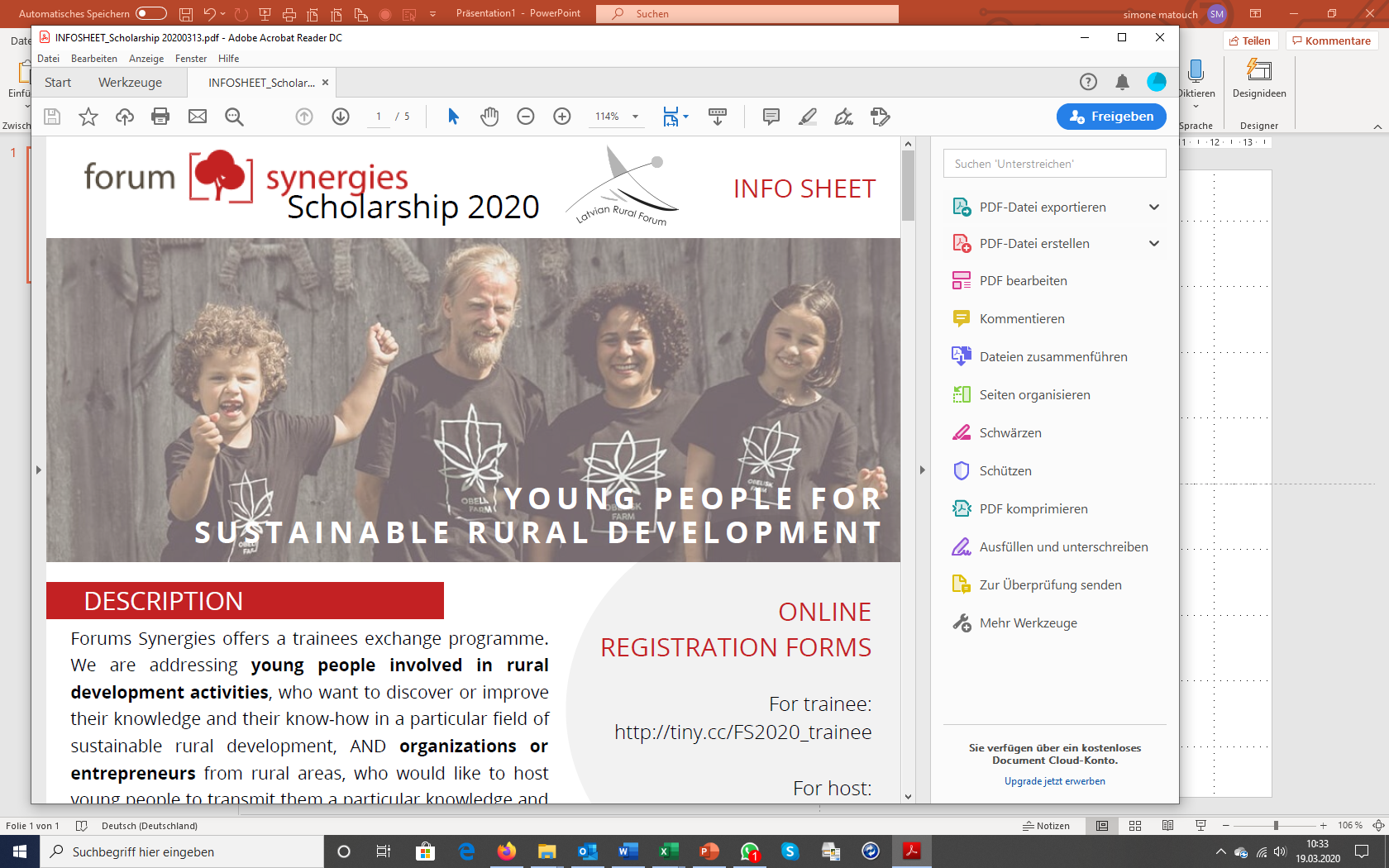 BACKGROUND AND BASIC INFORMATION ON THE SCHOLARSHIP PROGRAMME: klick hereBetweenPartner 1: The offering organisationFORUM SYNERGIES aisbl
Rue de Sceptre 10
B-1050 BruxellesPartner 2: The hostName
Postal address
CityPartner 3: The traineeName
Postal address
CityArticle 1: Object of the temporary contractThe European Network Forum Synergies offers a trainee exchange programme. We are addressing young people interested in discovering a rural project, a rural organisation or another specific activity related to sustainable local & rural development. We thereby want to support and motivate young people to become actors dedicated to sustainable rural development.Article 2: Engagement of Forum SynergiesForum Synergies provides the guidelines for the operational implementation of the scholarship:Forum Synergies is providing practical information relevant both for trainees and hosts. Forum Synergies offers a database of host organisationsForum Synergies offers financial support to cover costs for both trainee and host according to the criteria explained in the Scholarship INFOSHEET (link), the Guidelines for Trainees (link) and the Guidelines for Hosts (link)Article 3: Engagement of the hostThe host undertakes to:guide and supervise the trainee throughout the duration of the scholarship according to the workplan which has been submitted as part of the application procedure for at least 8 hours per weekdeliver a report including the elements listed in the "Guidelines for reporting" (link)Article 4: Engagement of the traineeThe trainee undertakes to:actively participate in the events foreseen in the workplan which has been submitted as part of the application proceduredeliver a report including the elements listed in the “Guidelines for reporting" (link)Article 5: Duration of the contractThe duration of the contract is based on the bilateral agreement between host and trainee and has to be approved by Forum Synergies.The scholarship will last from .................. to .....................The reports from host and trainee will be delivered until .......... (2 weeks after the finalisation of the scholarship)Any changes to this agreement have to be indicated to all concerned partners as soon as failure to stick to the commitment becomes evident. This will have consequences on the payments agreed which will have to be re-negotiated then.This agreement becomes effective on the date of signature and shall end when the products listed are approved and the payment was made.Article 6: ReimbursementForum Synergies will evaluate the products delivered (report by host and trainee). After approval of the reports and submitted reimbursement documents related to travel costs and local expanses Forum Synergies will make the payment within 14 days.Article 7: Conflict managementIn case of conflict between the three parties regarding the implementation of this contract, a mediator can be nominated by the parties. In case of non-resolution of the conflict with the mediator, the place of legal resolution is Brussels.Place and date .........................................SignaturesPartner 1Partner 2Partner 3